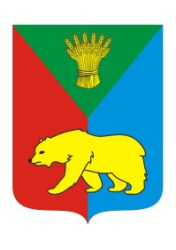  РОССИЙСКАЯ ФЕДЕРАЦИЯИРКУТСКАЯ ОБЛАСТЬ ИРКУТСКИЙ РАЙОНХОМУТОВСКОЕ МУНИЦИПАЛЬНОЕ ОБРАЗОВАНИЕАДМИНИСТРАЦИЯПОСТАНОВЛЕНИЕОт 09.11.2014 г.  № 205 о/д          с.ХомутовоОб утверждении предварительных итогов и прогноза социально-экономического развития Хомутовского муниципального образования на 2014-2017 годыРуководствуясь ст.ст. 172, 184.2 Бюджетного кодекса Российской Федерации, ст.14 Федерального закона от 06.10.2003 N 131-ФЗ "Об общих принципах организации местного самоуправления в Российской Федерации", ст. 6 Устава Хомутовского муниципального образования, Положением о  бюджетном процессе, утвержденным решением Думы Хомутовского муниципального образования от 18.07.2008 №11-37/дспПОСТАНОВЛЯЮ:Утвердить  предварительные итоги социально-экономического развития Хомутовского муниципального образования на 2014 год (Приложение №1).Утвердить прогноз социально-экономического развития Хомутовского муниципального образования на 2015 год и плановый период 2016-2017 г.г. (Приложение №2).Опубликовать настоящее постановление в установленном законом порядке.Контроль за исполнением данного постановления возложить на заместителя Главы администрации по экономике и финансам А.В. Иваненко.Глава                                                                  В.М.КолмаченкоПриложение N 1к Постановлению Главы администрации Хомутовского муниципального образованияот __________ N _____Предварительные итоги социально-экономического развития Хомутовского муниципального образования на 2014 годНачальник экономического отдела                            И.А. МихалеваНачальник экономического отдела                                          И.А. Михалева№ п/пНаименование показателяФакт 2012г.Факт 2013 г.Оценка 2014 г.Динамика к прошлому году, %№ п/пНаименование показателяФакт 2012г.Факт 2013 г.Оценка 2014 г.Динамика к прошлому году, %1Численность постоянного населения - всего, чел.1488315828169361072Число действующих малых предприятий (с учетом микропредприятий) - всего, ед.120148150101,43в том числе число микропредприятий - всего, ед.109135137101,44Выручка от реализации продукции, работ, услуг (в действующих ценах) по полному кругу организаций, тыс. руб.147340035463003595948101,45в том числе выручка от реализации продукции, работ, услуг (в действующих ценах) предприятий малого бизнеса (с учетом микропредприятий), тыс. руб. 65150012128001229779101,46Среднесписочная численность работников (без внешних совместителей) по крупным и средним организациям, чел.147714741495101,47Фонд начисленной заработной платы по крупным и средним предприятиям,  тыс. руб.233900331900336547101,48Среднемесячная начисленная заработная плата работников по полному кругу организаций, руб132031876319026101,4Приложение N 2к Постановлению Главы администрации Хомутовского муниципального образованияот __________ N _____Прогноз социально-экономического  развития Хомутовского муниципального образования на 2015-2017 годыПриложение N 2к Постановлению Главы администрации Хомутовского муниципального образованияот __________ N _____Прогноз социально-экономического  развития Хомутовского муниципального образования на 2015-2017 годыПриложение N 2к Постановлению Главы администрации Хомутовского муниципального образованияот __________ N _____Прогноз социально-экономического  развития Хомутовского муниципального образования на 2015-2017 годыПриложение N 2к Постановлению Главы администрации Хомутовского муниципального образованияот __________ N _____Прогноз социально-экономического  развития Хомутовского муниципального образования на 2015-2017 годыПриложение N 2к Постановлению Главы администрации Хомутовского муниципального образованияот __________ N _____Прогноз социально-экономического  развития Хомутовского муниципального образования на 2015-2017 годыПриложение N 2к Постановлению Главы администрации Хомутовского муниципального образованияот __________ N _____Прогноз социально-экономического  развития Хомутовского муниципального образования на 2015-2017 годыПриложение N 2к Постановлению Главы администрации Хомутовского муниципального образованияот __________ N _____Прогноз социально-экономического  развития Хомутовского муниципального образования на 2015-2017 годыПриложение N 2к Постановлению Главы администрации Хомутовского муниципального образованияот __________ N _____Прогноз социально-экономического  развития Хомутовского муниципального образования на 2015-2017 годыПриложение N 2к Постановлению Главы администрации Хомутовского муниципального образованияот __________ N _____Прогноз социально-экономического  развития Хомутовского муниципального образования на 2015-2017 годы№ п/пНаименование показателяФактФактФактПрогнозПрогнозПрогнозПрогнозПрогноз№ п/пНаименование показателя2011 г.2012г. 2013 г.2014 г.2015 г.2016 г.2017 г.2017 г.№ п/пНаименование показателя2011 г.2012г. 2013 г.2014 г.2015 г.2016 г.2017 г.2017 г.1Численность постоянного населения - всего, чел.13793148831582816936181221939120748207482Число действующих малых предприятий (с учетом микропредприятий) - всего, ед.1031201481501531561601603в том числе числе микропредприятий - всего, ед.861091351371401431471474Выручка от реализации продукции, работ, услуг (в действующих ценах) по полному кругу организаций, тыс. руб.109480014734003546300359594836786553759585386109438610945в том числе выручка от реализации продукции, работ, услуг (в действующих ценах) предприятий малого бизнеса (с учетом микропредприятий), тыс. руб. 4518006515001212800122977912580641285741132045613204566Среднесписочная численность работников (без внешних совместителей) по крупным и средним организациям, чел.162214771474149515231567162816287Фонд начисленной заработной платы покрупным и средним предприятиям,  тыс. руб.2250002339003319003365473429413528863666493666498Среднемесячная начисленная заработная плата работников по полному кругу организаций, руб1156013203187631902619387199492072720727